Министерство образования Ставропольского краяГосударственное бюджетное профессиональное образовательное учреждение «Курсавский региональный колледж «Интеграл»Методическая разработка спортивной викторины«Знатоки спорта»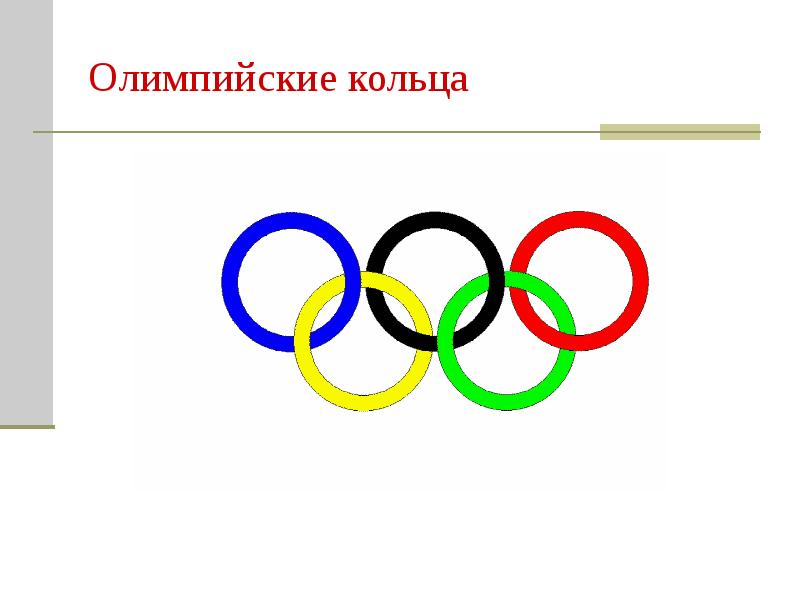 с. Курсавка, 2020 г.Методическая разработка предназначена для организации и проведения внеаудиторного мероприятия – спортивная викторина «Знатоки спорта» в рамках реализации программы дополнительного образования спортивной направленности.Организация – разработчик: ГБПОУ КРК «Интеграл»Разработчики: преподаватели ГБПОУ КРК «Интеграл» Заико Александр Павлович, Землянухина Вера Васильевна, Прозорова      Н.Н. – руководитель УМОРассмотрена и рекомендована к использованию в рамках реализации мероприятий дополнительного образования на заседании Методического Совета ГБПОУ КРК «Интеграл»Протокол  № 5   от  «26» декабря 2019 г.Председатель  Методсовета  ____________  Сологубова О.В.357070 Ставропольский край,Андроповский район,с.Курсавка, ул. Титова, 15тел.: 8(86556)6-39-82, 6-39-83факс:6-39-79kurs_integrall@mail.ruСодержаниеПояснительная запискаСпорт входит в жизнь современных детей почти с самого рождения - с первым мячом, первыми кроссовками и т.д. Но потом в жизни появляются первые коньки, лыжи, велосипед. Мир спорта открыт для каждого ребенка. Задача педагогов помочь преодолеть трудности и научить любить спорт. Викторина - это интеллектуальное развлечение, которое подходит для любой возрастной группы обучающихся. Составляя викторины о спорте, мы параллельно изучаем исторические факты. Спортивная викторина позволяет в соревновательной форме привлечь студента к чтению спортивной литературы, воспитывает спортивный дух, приучает обучающихся соревноваться.Значение спорта для человека огромно. Ведь спорт – это не только красота, сила, жизнерадостность и здоровье. Спорт объединяет людей всех континентов и помогает бороться за мир во всём мире и за светлое будущее планеты. Спорт вносит вклад в развитие дружбы между народами.Внеаудиторное мероприятие «Знатоки спорта» предназначено для обучающихся среднего профессионального образования. Оно будет способствовать привитию любви к спорту, укреплению дружбы и взаимопонимания между студентами. Сама жизнь подтверждает слова основателя Олимпийских игр современности Пьера де Кубертена о том, что спорт- верный и неизменный спутник жизни, который щедро дарит нашему духу и телу радость бытия, даёт упоение от гармонии разума и силы. Методика организации и проведения мероприятияДля проведения мероприятия «Знатоки спорта» необходим актовый зал, оснащенный компьютером и аудио аппаратурой, экран. Для участия в мероприятии нужно 2 ведущих, 8 знаменосцев, 25 представителей видов спорта из числа студентов. Зал должен быть красочно оформлен соответствующим образом: спортивными кубками, грамотами,спортивными мячами, обручами, гирями, флагами, тематическими стендами.Для проведения мероприятия используются записи фрагментов видеоматериалов о спорте. Основная часть мероприятия состоит из конкурсов, включающих вопросы о героях спорта, современных играх, просмотре видеоматериалов и презентаций. В заключительной части мероприятия преподаватели – организаторы мероприятия подводит итоги и вручает призы активным участникам. Эффективность организации и проведения спортивной викторины на достаточно высоком уровне ее содержания требует от педагогов и обучающихся тщательной предварительной подготовки. Считаем целесообразным выделить следующие этапы работы над созданием викторины:подготовительный этап:создание рабочей группы преподавателей и обучающихся с целью подготовки к проведению викторины;определение темы, места и времени (периода) проведения викторины.При выборе темы викторины необходимо учитывать задачи, стоящие перед  рабочей группой  на текущий учебный год и образовательного учреждения в сфере физкультурно-спортивного и духовно-нравственного воспитания. составление плана мероприятия:тема место проведениясроки проведения цель, задачи композиционное построение мероприятия: композиционное оформление актового залаосновной этап:подбор интеллектуальных вопросов для викториныформирование команд подготовка спортивной атрибутики, инвентаряподбор видеоматериалов, аудио рядаподготовка презентационного материалаоформлением актового залаНеобходимо помнить, что подготовка викторины – это организованное педагогическое мероприятие, способствующее решению целого рода педагогических задач, а не украшение интерьера образовательного учреждения. Викторина должна иметь название, композиционный центр, необходимые информационные и видео дополнения, эстетическое оформление.информирование общественности о предстоящем мероприятии.проведение викторины.Можно с уверенностью констатировать следующий факт: подготовка и проведение внеаудиторного мероприятия представляет сложный процесс, является эффективной формой воспитания обучающихся, становления и развития высоконравственного, ответственного, инициативного и компетентного специалиста.План мероприятия Тема:«Знатоки спорта»Цель:формирование теоретических знаний по физической культуре, истории олимпийского движения.Задачи:образовательные: освоение знаний о физической культуре и спорте, их истории и современном развитии, роли в формировании здорового образа жизни; развивающие: формировать у обучающихся интерес к умениям и навыкам, которые ориентируют их на высокие достижения в области физического воспитания;  воспитательные: воспитание положительных качеств личности, норм коллективного взаимодействия и сотрудничества в учебной и соревновательной деятельности. методические: совершенствовать методы и приемы работы обучающихся в малых группах;здоровьесберегающие: построить внеаудиторное мероприятие на основе закономерностей учебно-воспитательного процесса с использованием последних достижений передовой педагогической науки и практики, полагающейся на здоровьесберегающие принципы.Формируемые компетенции:ОК 2. Организовывать собственную деятельность, выбирать типовые методы и способы выполнения профессиональных задач, оценивать их эффективность и качество.ОК 3. Принимать решения в стандартных и нестандартных ситуациях и нести за них ответственность.ОК 4. Осуществлять поиск и использование информации, необходимой для эффективного выполнения профессиональных задач, профессионального и личностного развития.ОК 5. Использовать информационно-коммуникационные технологии в профессиональной деятельности.ОК 6. Работать в коллективе и в команде, эффективно общаться с коллегами, руководством, потребителями.ОК 7. Брать на себя ответственность за работу членов команды (подчиненных), за результат выполнения заданий.ОК 8. Самостоятельно определять задачи профессионального и личностного развития, заниматься самообразованием, осознанно планировать повышение квалификации.Вид: викторинаМетоды обучения: наглядный, словесный, поисковый, репродуктивный объяснение, беседа, интерактивный, демонстрационный,  наглядный, метод погружения.Средства и оборудование: тематическая выставка, компьютер с лицензионным программным обеспечением, мультимедийный проектор, спортивная атрибутика, инвентарь, плакаты, аудио-видеоаппаратура.Продолжительность: 45 минут.Ход мероприятия1–й этап – 5 минутОрганизационно-мотивационный - приветственное слово преподавателей (Приложение 1);- знакомство с целью и задачами мероприятия, его ходом;- представление жюри.2-й этап–3 минуты- торжественное открытие мероприятия (демонстрация видео, под музыку выходят знаменосцы на сцену, демонстрация различных видов спорта на сцене (волейбол, баскетбол, футбол, тяжелая атлетика, зимние виды спорта (санки, лыжи, хоккей, бобслей), единоборство, рукопашный бой русский стиль, интеллектуальные виды спорта).3-ий этап – 32 минуты4-ый этап. Подведение итогов работы (5 минут)- заключительное слово преподавателей (наказ) (Приложение 5);- церемония награждения.Библиография и интернет-ресурсы1.Болотов Г.П. Сценарии спортивно-театрализованных праздников. Книга 1 - М.: Школьная Пресса, 2018 - 159 с.2.Генова Н.М., Паренчук Т.Н. Выпускная квалификационная работа: Учебно-методическое пособие для студентов специальности 053300 - "Режиссура театрализованных представлений и праздников". - Омск: Изд-во ОмГУ, 2016 - 104 с.3.Кудашов В.Ф. Организация спортивно-зрелищных мероприятий и соревнований - одна из основных функций в работе спортивного сооружения // Современный спорт: сооружения, индустрия, технологии: материалы Всероссийской научно-практической конференции; Федеральное агентство по физической культуре и спорту; СПб ГУФК им.П. Ф Лесгафта. - СПб., 2019, С.45 – 50.4. Левин М.В. И пришел на стадион праздник. - М.: Просвещение, 2018 - 205 с.5. Мальцев А.И. Сценарии спортивных праздников в школе. - М. Феникс - 2017 - 219 с.Интернет -ресурсыСпортивные сценарии. https://infourok.ru/sbornik-scenariev-sportivnoozdorovitelnih-meropriyatiy-sportivnomu-dvizheniyu-nashe-uvazhenie-712243.html [дата обращения - 26.12.2019 г.]История Олимпийских игрhttp://olimp-history.ru/node/10 [дата обращения - 13.12.2019 г.]Приложение 1Добрый день, дорогие друзья!Сегодня мы проводим викторину «Знатоки спорта!»Цель: формирование теоретических знаний по физической культуре, истории олимпийского движения.Викторина будет состоять из V этапов:I этап – история развития физической культуры и Спорта;II этап – представление команд (характеристика участников команд);III этап – брейн – ринг;IV этап – конкурс капитанов;V этап – блиц – турнир.Итак, мы начинаем нашу викторину. Я представляю вашему вниманию многоуважаемое жюри. Приложение 2Сообщение «История развития физической культуры испорта»«С помощью многочисленных исследований в области истории физической культуры и военного дела установлено, что элементы физической культуры появились еще на самой ранней ступени развития общества, когда труд человека стал неотъемлемым условием освоения природной среды. Умелое владение орудиями труда, оружием, высокая физическая подготовленность человека становились определяющими факторами в успешном ведении охоты, земледелия, боевых действий. Так постепенно сформировалось одно из ведущих направлений физической культуры – ФИЗИЧЕСКОЕ ВОСПИТАНИЕ, которое на начальном этапе носило чисто прикладной характер и было связано с физической подготовкой.Древнейшей формой организации физической культуры были игры, которые на ранней ступени первобытного общества носили натуралистический характер. В них непосредственно воспроизводились элементы охоты и боя.По мере развития сознания у первобытных людей игры начинают принимать условный характер – животных заменяют чучелами, а орудия труда и боевое оружие – символическими предметами. В играх вместо камней применялись шары из шкур животных, облегченные палки, затупленные копья и стрелы. Это был своеобразный и примитивный инвентарь, необходимый для физической подготовки людей. Постепенно игры принимают состязательный характер. Так зарождался спорт, начали выделяться упражнения в беге, прыжках, метании, борьбе, лазанье, плавании и т.д.В России с давних времен в быту русского и других народов, входящих в состав России были популярны плавание, кулачный бой. Борьба, катание на санях и лыжах. Наиболее широкое распространение имели борьба и кулачный бой, которые начиная с XVIII века стали носить организованный характер, и проводились по правилам.Военные реформы, осуществленные Петром I, положили начало созданию регулярной русской армии и флота. Значительное место в обучении и воспитании воинов занимали физические упражнения, направленные на развитие силы, выносливости, быстроты, смелости, решительности, на овладение умениями быстро выполнять приемы стрельбы и штыкового боя, совершать длительные марши, преодолевать водные и другие препятствия.После отмены крепостного права в России была проведена школьная реформа и физическая культура заняла свое место в системе народного образования.В марте 1931 года был утвержден комплекс ГТО. В 1934 году был разработан и утвержден комплекс испытаний для детей школьного возраста «Будь готов к труду и обороне» (БГТО).Важными средствами физической культуры являются также естественные силы природы и гигиенические факторы. Естественные силы природы – это солнце, воздух и вода. Систематическое и планомерное использование солнечных ванн и водных процедур способствует укреплению здоровья, повышению защитных функций организма. Сочетание их с физическими упражнениями позволяет достигнуть наибольшего эффекта в процессе совершенствования физической природы человека. Среди гигиенических факторов, содействующих укреплению здоровья, стимулирующих развитие адаптивных свойств организма, выделяют: четкое выполнение режима дня и режима питания, соблюдение правил личной и общественной гигиены (уход за своим телом, санитарно-гигиеническое состояние мест занятий, инвентаря и т.д.).Приложение 3Представление команды «Адидас»- Здравствуйте, друзья. На сцене спортсмены колледжа «Интеграл». Самбист, дзюдоист, хоккеист, боксер, футболист.Физкульт – привет!- А вот, Кристи хотел бы представить отдельно – она недавно выиграла соревнования по вольной борьбе в Дагестане. - Это да.(смех)- Кристи, а что с голосом?- Это же Кавказ, я по приезду голос и занизила.- Вот, знакомьтесь это, СалманСалманыч, наш физрук.- Так спортсмены, это что такое?Кто обруч разогнул?(смех)- Что вы смеетесь? Исправлять всё за вас. (обтягивает обруч вокруг живота)- Салман Салманыч, а вы обруч крутить умеете?(физрук пытается крутить обруч)- Вопросы есть? - Нет.- А у меня есть.- Вау, Кристи. А Вы случайно не знаете, кто был тренером Шараповойпо крику? (ударение на звук у)- А? А? А?- Хватит.- Ну раз уже все в сборе, давайте начинать!Речитатив (под музыку, все вместе)Кросы на ногах!Адик на грудиТы выбрал спортЗначит нам по пути!Парни из КурсавкиПокажут вам на делеСтиснули зубыВсе идем к целе!Приложение 4«БРЕЙН – РИНГ»Команда, желающая ответить, подает сигнал, поднимает зеленую карточку,  если ответ неправильный – может ответить другая команда. Если и ее ответ неверен – никто не зарабатывает балл.Назовите средства закаливания?Какому спортсмену нежелательно иметь открытое лицо?Перечислите спортивные игры?Как называется вид легкой атлетики, включающий в себя несколько легкоатлетических видов?Какое самое высокое спортивное звание?Назовите фигуры в шахматах?Какой спортсмен занимается крючкотворством?Какому спортсмену на соревнованиях приходится вязать узлы?Перечислите способы плавания?Какой результат может быть в игре?Какая эмблема была на Олимпийских играх в Москве?Что у туриста находится за душой?Конкурс  капитановЗдесь нужны нам ум, смекалка,А не мяч, и не скакалка.Эх! Спортивный марафон!Очень быстр  он.За 1 минутунеобходимо ответить на как можно большее количество вопросов по теме «Спорт». За каждый правильный ответ вы можете заработать балл.Как называется сочетание лыжных гонок со стрельбой?Как называется культуризм?Как перевести слово «атлетика»?Каков девиз Олимпийских игр?Как переводится слово «шахматы»?Может ли хоккейная команда играть без капитана?Какой спортивный титул (звание) получает команда или спортсмен навечно?Как называется игра в мяч на воде?Через сколько лет проводятся Олимпийские игры?Как называется вид спорта, где борьба идет на рапирах, саблях и шпагах?Продолжите девиз Пьера де Кубертена.Как называется борьба на руках?Без чего судья не может выйти на поле?Как называется строй, в котором занимающиеся стоят плечо к плечу?Как называется бег по пересеченной местности?Какие могут быть современные Олимпийские игры?В каком виде спорта самый высокий старт?Как называют судью в боксе?Что требует зритель в хоккее?Как называется удар по воротам за нарушение правил?Как называют спортсмена, поднимающего штангу?Как называется ход в шахматах, которым заканчивается игра?В каком виде спорта, спортсмены наносят друг другу уколы?Где проводились первые Олимпийские игры в России?«БЛИЦ - ТУРНИР»Командам раздаются вопросы. На ответы командам дается 3 минуты.Как называют бегуна на короткие дистанции?В какой игре используется самый тяжелый мяч?Сколько игроков в футбольной команде?Как называется расстояние между занимающимися, стоящими в шеренге?Что определяют по компасу?Как называют человека, лазающего по скалам?Как еще называется передача мяча?Участвовали женщины в древних Олимпийских играх?В каком виде спорта самый низкий старт?Как называется расстояние между стоящими в колонне?Чем награждались победители древних Олимпийских игр?Как называют вратаря?Что дают (произносят) спортсмены и судьи на Олимпийских играх?Приложение 5НАКАЗСо спортом дружите, в походы ходите,И скука вам будет тогда нипочем.Мы праздник заканчиваем и вам пожелаемЗдоровья, успехов и счастья во всем!А.П.   Праздник удался на славуЯ думаю, всем он пришелся по нраву.Прощайте, прощайте, все счастливы будьте,Здоровы, послушны и спорт не забудьте!(Звучит музыка, выход из зала.)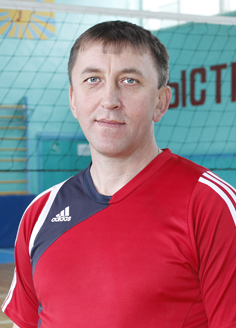 Заико Александр Павлович, руководитель физического воспитанияГБпоу «Курсавский региональный колледж  «Интеграл»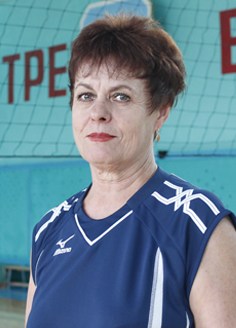 Землянухина Вера Васильевна, преподаватель ГБпоу «Курсавский региональный колледж  «Интеграл»Стр.1.Пояснительная записка32.Методика организации и проведения мероприятия43.План мероприятия64.Ход мероприятия85.Библиография9Приложения:приложение 1приложение 2приложение 3приложение 410СодержаниеСодержание№ приложения1сообщение студента об истории развития физической культуры испорта22Викторина- представление команд- брейн – ринг- конкурс капитанов- блиц – турнир3,4